Good day?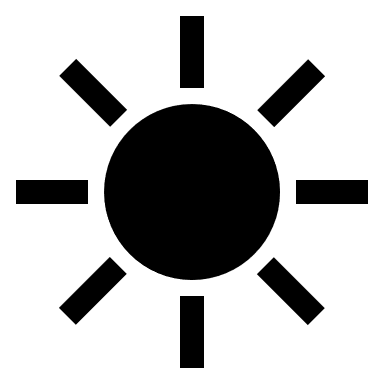 Bad day?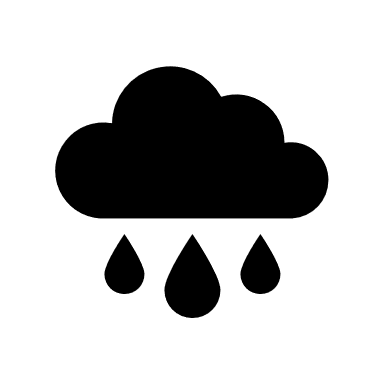 What would it take to have more good days and less bad days?What would it take to have more good days and less bad days?